Datum:____________________                               Kol 1,18: Jesus Haupt der Kirche   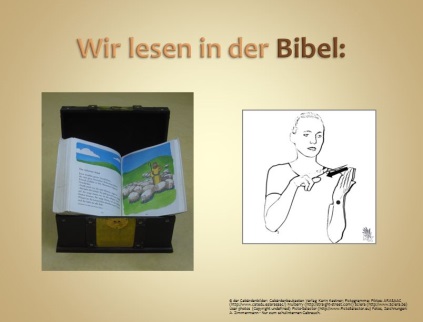 Jesus ist der Chef der Kirche.Jesus freut sich, wenn Kinder in die Kirche kommen.Wir erforschen die Kirche in Von oben sieht alles anders aus: